Publicado en Panamá el 12/09/2019 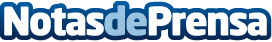 Los efectos negativos de dormir con el móvil encendido junto a la cama, según Instituto Europeo del SueñoInstituto Europeo del Sueño sostiene la necesidad de dejar de lado los dispositivos móviles antes de dormir y mantenerlos alejados durante la madrugada para una óptima calidad del descansoDatos de contacto:Instituto Europeo del Sueño(+507) 831 7235Nota de prensa publicada en: https://www.notasdeprensa.es/los-efectos-negativos-de-dormir-con-el-movil Categorias: Medicina Medicina alternativa Bienestar http://www.notasdeprensa.es